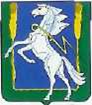 СОВЕТ ДЕПУТАТОВ МИРНЕНСКОГО СЕЛЬСКОГО ПОСЕЛЕНИЯСОСНОВСКОГО МУНИЦИПАЛЬНОГО РАЙОНА ЧЕЛЯБИНСКОЙ ОБЛАСТИчетвертого созываОб утверждении Порядка направления проектов муниципальных нормативных правовых актов и принятых муниципальных нормативных правовых актов Совета депутатов Мирненского сельского поселения в прокуратуру Сосновского района для проведения правовой и антикоррупционной экспертизы В соответствии со статьей 9.1 Федерального закона от 17.01.1992г. №2202-1 «О прокуратуре Российской Федерации», Федеральным законом от 17.07.2009г. №172-ФЗ «Об антикоррупционной экспертизе нормативных правовых актов и проектов нормативных правовых актов» Совета депутатов Мирненского сельского поселения РЕШАЕТ:Утвердить прилагаемый Порядок направления проектов муниципальных нормативных правовых актов и принятых муниципальных нормативных правовых актов Совета депутатов Мирненского сельского поселения в прокуратуру Сосновского района для проведения правовой и антикоррупционной экспертизы.Обнародовать настоящее постановление в порядке, установленном Советом депутатов Мирненского сельского поселения, и разместить на официальном сайте Мирненского сельского поселения в сети «Интернет». Настоящее постановление вступает в силу со дня его обнародования.Контроль исполнения настоящего постановления оставляю за  собой.  Председатель Совета депутатов Мирненского сельского поселения  ___________________ А.В. БелобородовУТВЕРЖДЕН
решением Совета депутатов
Мирненского сельского поселения 
от «23» декабря  2021 года №49  Порядок направления проектов муниципальных нормативных правовых актов и принятых муниципальных нормативных правовых актов Совета депутатов Мирненского сельского поселения в прокуратуру Сосновского района для проведения правовой и антикоррупционной экспертизы
1. Настоящий Порядок определяет последовательность действий по представлению в прокуратуру Сосновского района (далее по тексту - прокуратура) проектов муниципальных нормативных правовых актов и принятых муниципальных нормативных правовых актов Совета депутатов Мирненского сельского поселения (далее по тексту - администрация поселения) в целях реализации полномочий, возложенных на органы прокуратуры Федеральным законом от 17.07.2009г. №172-ФЗ «Об антикоррупционной экспертизе нормативных правовых актов и проектов нормативных правовых актов» и Федеральным законом от 17.01.1992г. №2202-1 «О прокуратуре Российской Федерации».2. Направлению в прокуратуру подлежат муниципальные нормативные правовые акты, а также проекты муниципальных нормативных правовых актов Совета депутатов поселения, регулирующие вопросы:2.1. Прав, свобод и обязанностей человека и гражданина.2.2. Муниципальной собственности.2.3..Бюджетного, налогового, лесного, водного, земельного, градостроительного, природоохранного законодательства2.4..Социальных гарантий лицам, замещающим (замещавшим) муниципальные должности и должности муниципальной службы.3. Муниципальные нормативные правовые акты, принятые Советом депутатов поселения, направляются в прокуратуру специалистом администрации сельского поселения на бумажном носителе в виде заверенных копий либо в электронном виде в следующие сроки:3.1. Муниципальные нормативные правовые акты, принятые до 15-го числа текущего месяца - в срок не позднее 20-го числа текущего месяца.3.2. Муниципальные нормативные правовые акты, принятые после 15-го числа текущего месяца - в срок не позднее 5-го числа месяца, следующего за текущим.4. Проекты муниципальных нормативных правовых актов Советом депутатов поселения в электронном виде направляются в прокуратуру специалистом администрации сельского поселения или специалистами администрации поселения, являющимися разработчиками проектов, в течение 2-х рабочих дней после внесения проекта на согласование.5. Достоверность документов, направленных в электронном виде, подтверждается сопроводительным письмом Совета депутатов поселения, направленным на бумажном носителе. В сопроводительном письме указывается перечень направленных в электронном виде документов, планируемый срок принятия муниципального нормативного правового акта.6. Поступившие из прокуратуры заключения подлежат обязательной регистрации в администрации. Рассмотрение поступивших из прокуратуры заключений, содержащих замечания и предложения, в течение 10 рабочих дней со дня поступления осуществляет председателем Совета депутатов Мирненского сельского поселения либо специалист, являющийся разработчиком муниципального нормативного правового акта. 7. В случае отклонения замечаний и предложений, изложенных в заключении прокуратуры, письмо с мотивированным обоснованием причин отклонения, подписанное председателем Совета депутатов Мирненского сельского поселения направляется в прокуратуру.В случае принятия замечаний и предложений, изложенных в заключении прокуратуры, в проект муниципального нормативного правового акта в установленном порядке вносятся необходимые изменения и дополнения.8. Контроль соблюдения сроков направления муниципальных нормативных правовых актов, учет направленных в прокуратуру муниципальных нормативных правовых актов, учет поступивших из прокуратуры заключений по принятым муниципальным нормативным правовым актам осуществляет председатель  Совета депутатов Мирненского сельского поселения.9. За ненадлежащее исполнение настоящего решения должностные лица несут ответственность в установленном законом порядке.Выписка из Журнала фиксации опубликования (обнародования) муниципальных нормативных правовых актов/проектов муниципальных нормативных правовых актов Мирненского сельского поселенияРЕШЕНИЕ  «23» декабря  2021г.                       			       	      	        №49п.Мирный№ п/пДата принятия МНПА/проекта МНПАРегистрационный номер МНПА/проекта МНПАНаименование МНПА/проекта МНПАОрган, принявший МНПА/проект МНПА; ответственное должностное лицоДата опубликования (обнародования)Источник опубликования (место обнародования)103.12.2021г.Об утверждении Порядка направления проектов муниципальных нормативных правовых актов и принятых муниципальных нормативных правовых актов Совета депутатов Мирненского  сельского поселения в прокуратуру Сосновского района для проведения правовой и антикоррупционной экспертизыАдминистрация Мирненского сельского поселения03.12.2021г.п. Мирный:- вблизи здания Администрации Мирненского сельского поселения и магазина «Фортуна»;д. Касарги:- вблизи продуктового магазина «Сова»;д. Ужевка: - у остановочного комплекса.